Patch Test Semi Permanent Make-up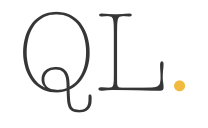 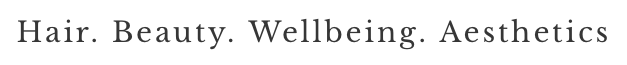 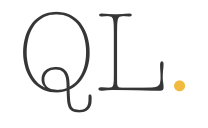 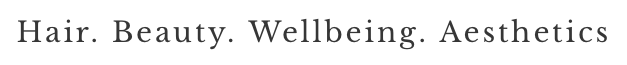 The pigment and anaesthetic will be placed on a plaster. Each plaster will be placed in either of the following areas:Behind each earThe inside crease of the armOn the lower backAfter 24 hours remove the plaster and after 48 hours examine the skin. If there is no reaction, i.e. no redness, swelling, irritation or itching, then it is safe to proceed with the treatment. Should you experience any of the symptoms mentioned above, remove the plaster and immediately flush the area with cold water.Please telephone the salon to report the test results and to arrange an appointment.The correct colour will be mixed for you at your first treatment. The colour is for patch test purposes only.Test Date:Technician Name:Location of Test/Product used:I have undertaken a sensitivity patch test and suffered no adverse effects:Client signature: ____________________________________Date: _________________Technician Signature: ____________________________________Date: ________________